Anita, Dominik, Eryk, Grzesiu, JakubRozwiązuj krzyżówki online, sprawdź swoją wiedzę i poprawność pisania:https://krzyzowki.imasz.net/darmowa-krzyzowka-jedzenie-nr-9/https://krzyzowki.imasz.net/darmowa-krzyzowka-z-powiedzeniami-nr-13/Wytęż wzrok:Znajdź pandę: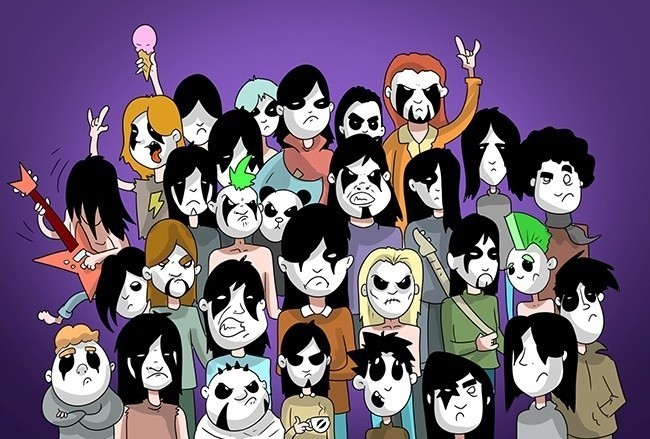 Znajdź świnkę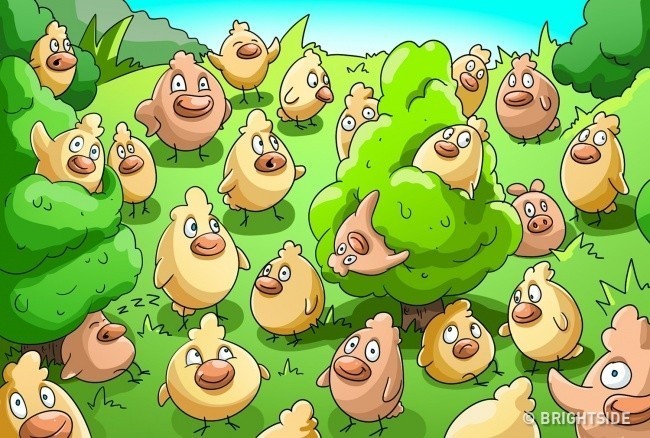 Znajdź nutę, która różni się od pozostałych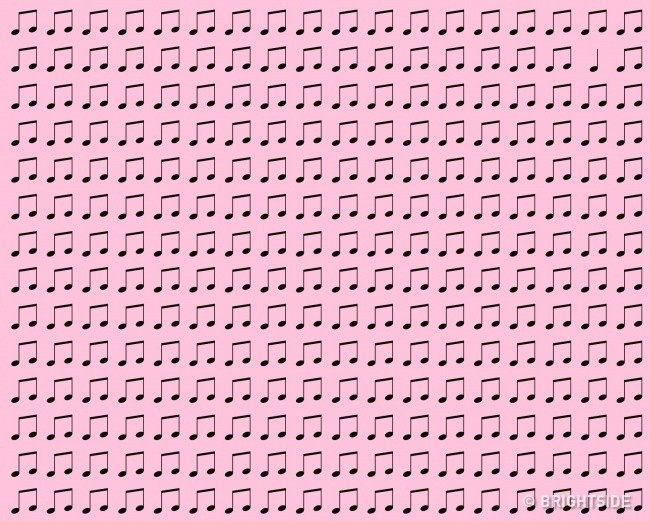 Życzę Ci udanych i bezpiecznych wakacjiRenata Dobrowolska